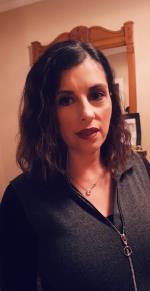 OBJETIVO PROFESIONAL [ Escribir Objetivo profesional ]EXPERIENCIAPlaya Sol Hotel Group 7/2006-0/0-- Selecciona -- ((Seleccionar))  RecepcionistaFORMACIÓNFORMACIÓN COMPLEMENTARIAHABILIDADES/CAPACIDADESIDIOMASINFORMÁTICAINFORMACIÓN ADICIONALhttp://inmagg7771.MiCVweb.comHabilidad 1Habilidad 2Habilidad 3Habilidad 4Habilidad 5Habilidad 6